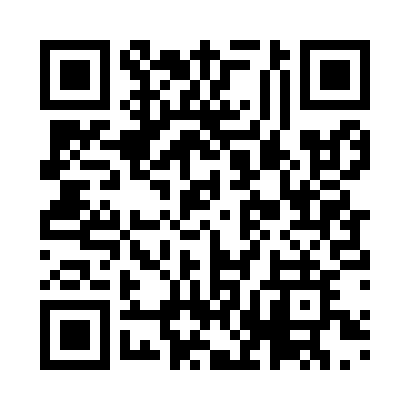 Prayer times for Kawatana, JapanWed 1 May 2024 - Fri 31 May 2024High Latitude Method: NonePrayer Calculation Method: Muslim World LeagueAsar Calculation Method: ShafiPrayer times provided by https://www.salahtimes.comDateDayFajrSunriseDhuhrAsrMaghribIsha1Wed4:025:3312:183:597:038:282Thu4:015:3212:183:597:048:293Fri3:595:3112:173:597:048:304Sat3:585:3012:173:597:058:315Sun3:575:2912:173:597:068:326Mon3:565:2812:173:597:078:337Tue3:555:2712:173:597:078:348Wed3:535:2612:173:597:088:359Thu3:525:2612:173:597:098:3610Fri3:515:2512:173:597:098:3711Sat3:505:2412:173:597:108:3812Sun3:495:2312:173:597:118:3913Mon3:485:2212:173:597:128:4114Tue3:475:2212:174:007:128:4215Wed3:465:2112:174:007:138:4316Thu3:455:2012:174:007:148:4417Fri3:445:2012:174:007:158:4518Sat3:435:1912:174:007:158:4619Sun3:425:1812:174:007:168:4620Mon3:415:1812:174:007:178:4721Tue3:405:1712:174:007:178:4822Wed3:395:1712:174:007:188:4923Thu3:395:1612:174:007:198:5024Fri3:385:1612:174:007:198:5125Sat3:375:1512:184:017:208:5226Sun3:365:1512:184:017:218:5327Mon3:365:1412:184:017:218:5428Tue3:355:1412:184:017:228:5529Wed3:345:1412:184:017:238:5630Thu3:345:1312:184:017:238:5631Fri3:335:1312:184:017:248:57